      AnamnesebogenVorwort	Lieber Kunde,Sie erhalten diesen Fragebogen, weil Sie sich für eine Anamnese bei HundHerum-Fell entschieden haben. Die Anamnese ist ein ausführliches Erstgespräch mit der Zielsetzung, Sie und Ihren Hund kennen zu lernen und ihre Trainingswünsche zu verstehen. Die nachfolgenden Fragen helfen uns dabei, den Hausbesuch im Vorfeld zu strukturieren und alle möglichen Randfaktoren mit einfließen zu lassen. Bitte beantworten sie alle Fragen möglichst intuitiv und ehrlich. Wenn Sie einige Stellen nicht beantworten können oder wollen, lassen Sie diese einfach frei oder halten Sie bei uns Rückfrage (wir stehen Ihnen gerne zur Verfügung)Allgemeine Angaben:Kurzüberblick zum BesitzerKurzüberblick zum Hund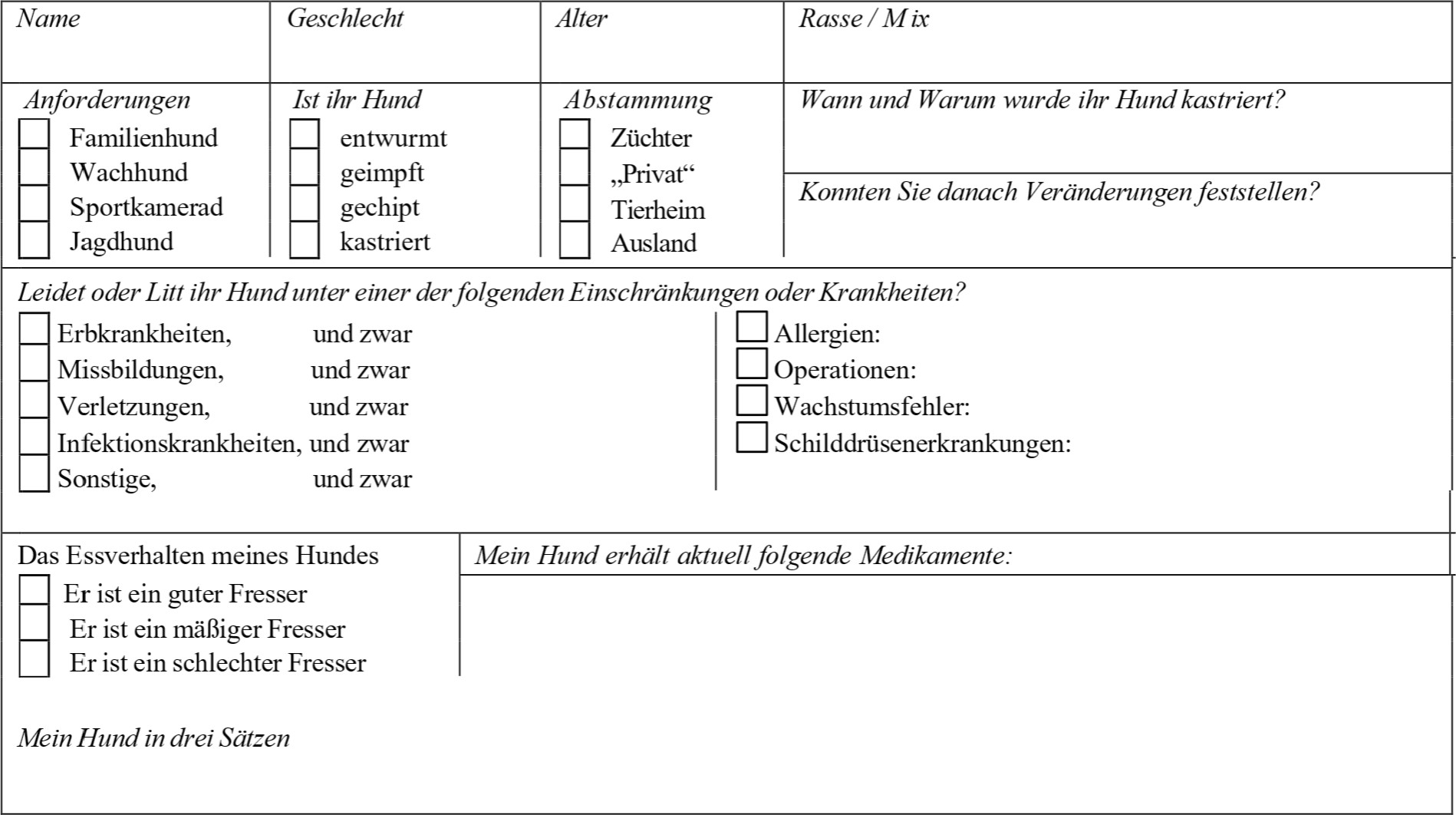 Tagesablauf / AlltäglichesEingesetzte HilfsmittelIch führe meinen Hund über:HalsbandGeschirrSchleppleineFlexi LeineKurze LeineSonstigesSonstige Anmerkungen:Ich verwende darüber hinaus noch folgende Hilfsmittel:________________________________________________________________________________________________________________________________________________Bitte kreuzen Sie auf der linken Seite jeweils an, wie sehr Ihnen das Thema am Herzen liegt und auf der rechten Seite, wie zufrieden Sie mit dem aktuellen Ausbildungsstand sind.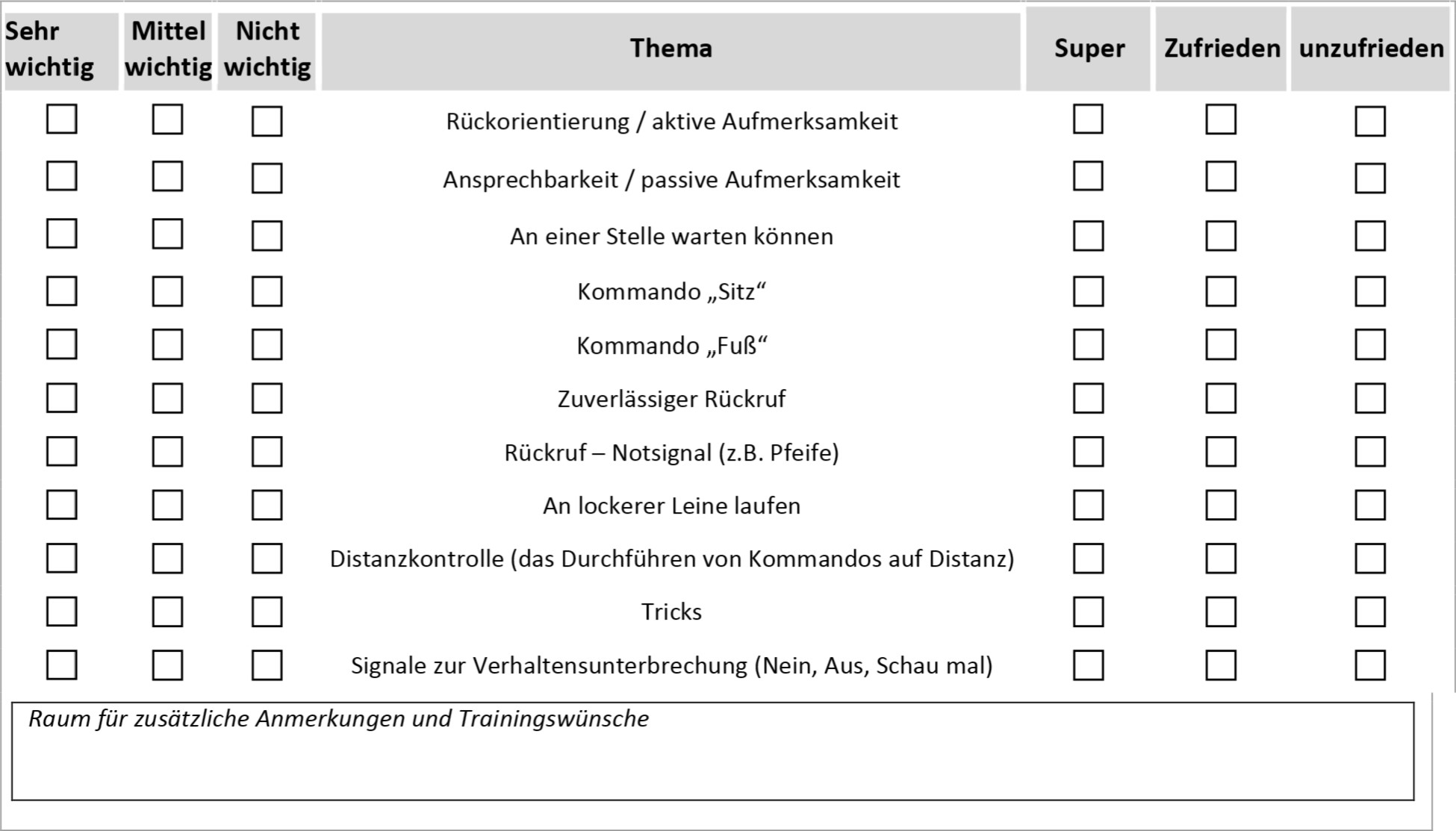 Folgende Signale hat mein Hund gelernt: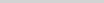 Auf Fehlverhalten des Hundes reagieren wir wie folgt:Problemverhaltensbeschreibung:Weitere ProblemeVerhalten gegenüber Menschen und Hunden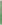 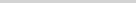 Welche der folgenden Verhaltensweisen haben Sie bei Ihrem Hund schon beobachtet?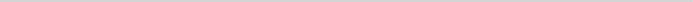 Welche der folgenden Eigenschaften treffen auf Ihren Hund zu? Bitte ankreuzenPlatz für zusätzliche Anmerkungen:Nachname, VornameAnschriftEmail—AdresseBisherige HundeerfahrungTelefonBisherige HundeerfahrungGeburtsdatumBisherige HundeerfahrungVorgeschichte(Anzahl der Vorbesitzer, dortigeHaltungsbedingungen usw.)Auswahlkriterien(Warum haben Sie sich diese Rasse und / oder diesen Hund ausgesucht?Besondere Vorkommnisse in der Prägephase(hat ihr Welpe in der Zeit bis zum 4. Lebensmonat besonders schlimme Erlebnisse oder Krankheiten erfahren)Der Einzug zu IhnenWie hat sich ihr Hund in den ersten Tagen in ihrem Haushalt eingefunden?Notieren Sie bitte, wie viel Zeit ihr Hund mit den folgenden Punkten täglich verbringtGassi Std.Alleine sein         Std.Beschäftigung Std.Sozialkontakte Std.Schlafen Std.Tagesablauf(Bitte skizzieren Sie ganz grob einen typischen Tagesablauf ihres Hundes)Gassi(Wo, wie häufig und wie lange gehen Sie Gassi? Erfolgt der Auslauf an der langen oder kurzen Leine?)FütterungFuttersorteDosenfutter 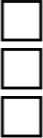 TrockenfutterRohfutter Marke:FuttersorteDosenfutter TrockenfutterRohfutter Marke:DarreichungFutternapf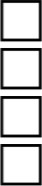 Dummy Handfütterung am TischDarreichungFutternapfDummy Handfütterung am TischHäufigkeit1 bis 3mal täglich        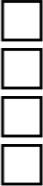 zur freien Verfügung     nur gegen LeistungHäufigkeit1 bis 3mal täglich        zur freien Verfügung     nur gegen LeistungRuhephasenBeliebte LiegestellenBeliebte LiegestellenMeinHund findet ...von selbst zur Ruhenur dann zur Ruhe, wenn er sehr müde istnur dann Ruhe, wenn alles still istfindet nie zur Ruhe (folgt mir auf Schritt und Tritt)Hund findet ...von selbst zur Ruhenur dann zur Ruhe, wenn er sehr müde istnur dann Ruhe, wenn alles still istfindet nie zur Ruhe (folgt mir auf Schritt und Tritt)Hund findet ...von selbst zur Ruhenur dann zur Ruhe, wenn er sehr müde istnur dann Ruhe, wenn alles still istfindet nie zur Ruhe (folgt mir auf Schritt und Tritt)Problembeschreibung(Bitte beschreiben Sie möglichst detailliert, welches Verhalten ihres Hundes sie stört und warum)Wann hat das Problem begonnen(Bitte überlegen Sie, wann das Problem begonnen hat. Gab es einen Auslöser oder war es ein schleichender Prozess?)In welchen Situationen wird das Problem gezeigt?(Gibt es eindeutige Auslöser? Verhält sich der Hund bei unterschiedlichen Bezugspersonen oder an unterschiedlichen Orten anders?Bisherige Versuche zur Problemlösung(Was haben Sie bisher unternommen, um das Problem zu lösen oder zu vermeiden? Bitte beschreiben Sie möglichst ausführlich, was sie unternommen haben und wie es sich ausgewirkt hat)Zielsetzung(Welche Ziele haben Sie kurz- und langfristig?)ProblembeschreibungWann hat das Problem begonnen?In welchen Situationen wird das Problem gezeigt?Bisherige Versuche zur ProblemlösungVermutete UrsachenZielsetzungVerhalten gegenüber anderen HundenVerhalten gegenüber fremden MenschenVerhalten gegenüber bekannten MenschenIn folgenden Situationen verhält sich mein Hund ängstlichIn folgenden Situationen verhält sich mein Hund aggressivVerhaltensweiseReitet bei Hunden aufReitet auf Menschen aufMag es nicht, wenn man ihm / ihr Futter wegnimmtIst an bestimmten Stellen berührungsempfindlichhäufigAb und anseltennieAnmerkungenaggressivängstlichhyperaktiv   fröhlichtollpatschiglebhaftverspielt   personenorientiertaggressiv     frechneugierig   sozialdankbarzurückhaltendunkonzentriert   scheu